Державна установа 
«Центр громадського здоров’я Міністерства охорони здоров’я України» оголошує конкурс на залучення консультанта для технічного забезпечення роботи відділу управління та протидії вірусним гепатитам та опіоїдної залежності на період дії воєнного стану в рамках програми «Прискорення прогресу у зменшенні тягаря туберкульозу та ВІЛ-інфекції в Україні», який реалізується за фінансової підтримки Глобального фонду для боротьби зі СНІДом, туберкульозом та малярією Назва позиції: консультант для технічного забезпечення роботи відділу управління та протидії вірусним гепатитам та опіоїдної залежності   на період воєнного стану Рівень зайнятості: частковийІнформація щодо установи:Головним завданням Державної установи «Центр громадського здоров’я Міністерства охорони здоров’я України» (далі – Центр) є діяльність у сфері громадського здоров’я. Центр виконує лікувально-профілактичні, науково-практичні та організаційно-методичні функції у сфері охорони здоров’я з метою забезпечення якості лікування хворих на cоціально-небезпечні захворювання, зокрема ВІЛ/СНІД, туберкульоз, наркозалежність, вірусні гепатити тощо, попередження захворювань в контексті розбудови системи громадського здоров’я. Центр приймає участь в розробці регуляторної політики і взаємодіє з іншими міністерствами, науково-дослідними установами, міжнародними установами та громадськими організаціями, що працюють в сфері громадського здоров’я та протидії соціально небезпечним захворюванням.Обов’язки консультанта:Забезпечення організаційного та технічного супроводу діяльності відділу у частині національної координації програми замісної підтримувальної терапії та вірусних гепатитів;Збір інформації щодо забезпеченості препаратами замісної підтримувальної терапії (далі – ЗПТ) та вірусних гепатитів (далі – ВГ) шляхом налагодження комунікації із представниками регіонів та узгодження їх із фахівцями відділу;Проведення аналізу та написання інформаційних довідок за результатами зібраної інформації та подання фахівцям відділу;Забезпечення комунікації із регіонами шляхом написання офіційних листів, запитів, публічного інформування щодо збору інформації, доведення до відома регіональні заклади охорони здоров’я щодо прийнятих рішень про реалізацію програм ЗПТ та ВГ на час дії військового стану в Україні, тощо; Пошук та систематизація верифікованої інформації, яка стосується організації надання медичних послуг ЗПТ та ВГ на період дії військового стану ; Виконання інших завдань відділу, поставлених керівником відділу.     Професійні та кваліфікаційні вимоги:  Вища освіта.Знання та досвід роботи у сфері протидії ВІЛ-інфекції/СНІДу, замісної підтримувальної терапії чи інших питань галузі охорони здоров’я.  Досвід у підготовці аналітичних звітів; Досвід взаємодії з закладами охорони здоров’я.Знання ділової української мови. Оплата послуг здійснюється після їх надання, звітування з підтверджуючими документами та підписання Акта про надання послуг. Резюме мають бути надіслані на електронну адресу: vacancies@phc.org.ua. В темі листа, будь ласка, зазначте: «87 – 2022 Консультант для технічного забезпечення роботи відділу управління та протидії вірусним гепатитам та опіоїдної залежності на період воєнного стану» Консультант для технічного забезпечення роботи »Термін подання документів – до 25 березня 2022 року, реєстрація документів 
завершується о 18:00.За результатами відбору резюме успішні кандидати будуть запрошені до участі у співбесіді. У зв’язку з великою кількістю заявок, ми будемо контактувати лише з кандидатами, запрошеними на співбесіду. Умови завдання та контракту можуть бути докладніше обговорені під час співбесіди.    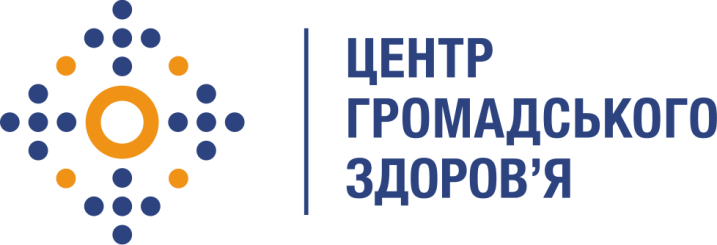 